	บันทึกข้อความ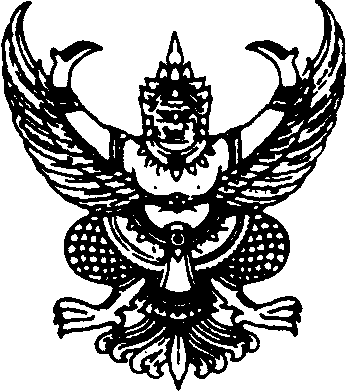 ส่วนราชการ      งกบ.บ.ตร.ที่                      -	 วันที่         ๓๐   มีนาคม   ๒๕๕๘เรื่อง  ขออนุมัติทำการบินกับอากาศยาน	เรียน  ผบก.บ.ตร. (ผ่าน หน.ปก.งกบ.บ.ตร.และ รอง หน.งกบ.บ.ตร.)		๑. ด้วยกระผม (ยศ ชื่อ ชื่อสกุล)    พ.ต.ท. วราฤทธิ์ บำเพ็ญบุญ     ตำแหน่ง นักบิน (สบ ๒ ) สังกัด งกบ.บ.ตร. พร้อมพวก มีความประสงค์ที่จะขออนุมัติทำการบิน  เพื่อ  ตรวจสอบความพร้อมของ บ.ก่อนรับภารกิจ พล.ต.อ. สมยศ พุ่มพันธุ์ม่วง ผบ.ตร. พร้อมคณะเดินทางปฏิบัติราชการ ตามใบแจ้งเตรียมอากาศยานที่ ๑๑๕/๕๘ ลง ๓๐ มี.ค. ๕๘     กับอากาศยาน ประเภท (บ./ฮ.) บ.  แบบ ฟอกเกอร์ ๕๐  ในวันที่  ๓๑   เดือน       มี.ค.  ๕๘   เวลา    ๐๗.๓๐   น.		๒. เส้นทางบิน         ดอนเมือง – อู่ตะเภา – ดอนเมือง      ง                                                                                  		๓. นักบินร่วมทำการบิน จำนวน    ๓    นาย ดังนี้.-	๓.๑ พ.ต.อ. เฉลิมชัย   สุริยะมณี		๓.๒ พ.ต.ท. วิษณุ       ไตรผล	๓.๓ พ.ต.ท. วราฤทธิ์   บำเพ็ญบุญ	๓.๔ ……………………………………………………………………………………………		    ๓.๕ .......................................................................................................		    ๓.๖...........................................................................................................	๓.๗...........................................................................................................		๓.๘.........................................................................................................			จึงเรียนมาเพื่อโปรดพิจารณา						(ลงชื่อ)   พ.ต.ท.                                          						                                   ( วราฤทธิ์ บำเพ็ญบุญ )		                                                         นักบิน (สบ ๒) กลุ่มงานการบิน บ.ตร.เรียน ผบก.บ.ตร.	- เพื่อโปรดพิจารณาอนุมัติ พ.ต.อ. ...................................................        	 (สมปอง  สุขเอี่ยม)      	   นักบิน (สบ ๕)ฯ/หน.งกบ.บ.ตร. (๓)	                    มี.ค.๕๘		บันทึกข้อความส่วนราชการ      งกบ.บ.ตร.ที่                      -	 วันที่         ๖   มีนาคม   ๒๕๕๘เรื่อง  ขออนุมัติทำการบินกับอากาศยาน	เรียน  ผบก.บ.ตร. (ผ่าน หน.ปก.งกบ.บ.ตร.และ รอง หน.งกบ.บ.ตร.)		๑. ด้วยกระผม (ยศ ชื่อ ชื่อสกุล) พ.ต.ท.วิษณุ  ไตรผล  ตำแหน่ง นักบิน (สบ   ๓    ) สังกัด งกบ.บ.ตร. พร้อมพวก มีความประสงค์ที่จะขออนุมัติทำการบิน  เพื่อ  ฝึกบินหาความชำนาญ                    .                                                                                                      กับอากาศยาน ประเภท (บ./ฮ.) บ.  แบบ ฟอกเกอร์  ในวันที่  ๑๐   เดือน     มี.ค.๕๘   เวลา  ๐๘.๓๐ น.		๒. เส้นทางบิน         ดอนเมือง – หาดใหญ่ – ตรัง – กระบี่ – ภูเก็ต – สุราษฎร์ธานี – นครศรีธรรมราช – หาดใหญ่ – ดอนเมือง                                                                                .		๓. นักบินร่วมทำการบิน จำนวน    ๕    นาย ดังนี้.-	๓.๑ พ.ต.อ.เกษม   ลักษณะวิมล			๓.๒ พ.ต.อ.สุทธิพงษ์   เพชรรักษ์	๓.๓ พ.ต.อ.อุดม  วิลยาลัย	๓.๔ พ.ต.ท.วิษณุ   ไตรผล				    ๓.๕ พ.ต.ท.วราฤทธิ์   บำเพ็ญบุญ		    ๓.๖...........................................................................................................	๓.๗...........................................................................................................		๓.๘.........................................................................................................			จึงเรียนมาเพื่อโปรดพิจารณา						(ลงชื่อ)   พ.ต.ท.                                          						                                            (วิษณุ   ไตรผล)		                                                               นักบิน (สบ ๓) กลุ่มงานการบิน บ.ตร.เรียน ผบก.บ.ตร.	- เพื่อโปรดพิจารณาอนุมัติ พ.ต.อ. ...................................................        	 (กำพล  กุศลสถาพร)      	   นักบิน (สบ ๕)ฯ/หน.งกบ.บ.ตร. (๑)	                      มี.ค.๕๘	          คำสั่ง □ อนุมัติ  □ ไม่อนุมัติ(ลงชื่อ)..........................................................             (............................................)    ตำแหน่ง...........................................               ............/............./...........	บันทึกข้อความส่วนราชการ      งกบ.บ.ตร.ที่                      -	วันที่         ๓   มีนาคม   ๒๕๕๘เรื่อง  ขออนุมัติทำการบินกับอากาศยาน	เรียน  ผบก.บ.ตร. (ผ่าน หน.ปก.งกบ.บ.ตร.และ รอง หน.งกบ.บ.ตร.)		๑. ด้วยกระผม (ยศ ชื่อ ชื่อสกุล) พ.ต.ท.วิษณุ  ไตรผล  ตำแหน่ง นักบิน (สบ   ๓    ) สังกัด งกบ.บ.ตร. พร้อมพวก มีความประสงค์ที่จะขออนุมัติทำการบิน  เพื่อ  ฝึกบินหาความชำนาญ                    .                                                                                                      กับอากาศยาน ประเภท (บ./ฮ.) บ.  แบบ ฟอกเกอร์  ในวันที่  ๖   เดือน     มี.ค.๕๘   เวลา  ๐๘.๓๐ น.		๒. เส้นทางบิน         ดอนเมือง - อู่ตะเภา - หัวหิน - ดอนเมือง		๓. นักบินร่วมทำการบิน จำนวน    ๔    นาย ดังนี้.-		    ๓.๑ พ.ต.อ.สุทธิพงษ์   เพชรรักษ์				    ๓.๒ พ.ต.อ.เกษม   ลักษณะวิมล		    ๓.๓ พ.ต.ท.วิษณุ   ไตรผล				    ๓.๔ พ.ต.ท.วราฤทธิ์   บำเพ็ญบุญ		    ๓.๕...........................................................................................................	๓.๖...........................................................................................................	๓.๗.........................................................................................................				จึงเรียนมาเพื่อโปรดพิจารณา						(ลงชื่อ)   พ.ต.ท.                                          						                                            (วิษณุ   ไตรผล)		                                                               นักบิน (สบ ๓) กลุ่มงานการบิน บ.ตร.เรียน ผบก.บ.ตร.	- เพื่อโปรดพิจารณาอนุมัติ พ.ต.อ. ...................................................        	 (สมปอง   สุขเอี่ยม)      	   นักบิน (สบ ๕)ฯ/หน.งกบ.บ.ตร. (๓)	                      มี.ค.๕๘	          คำสั่ง □ อนุมัติ  □ ไม่อนุมัติ(ลงชื่อ)..........................................................             (............................................)    ตำแหน่ง...........................................               ............/............./...........	บันทึกข้อความส่วนราชการ      งกบ.บ.ตร.ที่                -	วันที่         ๓   มีนาคม   ๒๕๕๘เรื่อง  ขออนุมัติทำการบินกับอากาศยาน	เรียน  ผบก.บ.ตร. (ผ่าน หน.ปก.งกบ.บ.ตร.และ รอง หน.งกบ.บ.ตร.)		๑. ด้วยกระผม (ยศ ชื่อ ชื่อสกุล) พ.ต.ท.วิษณุ  ไตรผล  ตำแหน่ง นักบิน (สบ   ๓    ) สังกัด งกบ.บ.ตร. พร้อมพวก มีความประสงค์ที่จะขออนุมัติทำการบิน  เพื่อ  ฝึกบินหาความชำนาญ                    .                                                                                                      กับอากาศยาน ประเภท (บ./ฮ.) บ. แบบ ฟอกเกอร์  ในวันที่  ๕   เดือน     มี.ค.๕๘   เวลา  ๐๘.๓๐ น.		๒. เส้นทางบิน         ดอนเมือง - อู่ตะเภา - หัวหิน - ดอนเมือง		๓. นักบินร่วมทำการบิน จำนวน   ๓    นาย ดังนี้.-		    ๓.๑ พ.ต.อ.สุทธิพงษ์   เพชรรักษ์				    ๓.๒ พ.ต.อ.เกษม   ลักษณะวิมล		    ๓.๓ พ.ต.ท.วิษณุ   ไตรผล				    ๓.๔ ...........................................................................................................		    ๓.๕...........................................................................................................	๓.๖...........................................................................................................	๓.๗.........................................................................................................				จึงเรียนมาเพื่อโปรดพิจารณา						(ลงชื่อ)   พ.ต.ท.						                                            (วิษณุ   ไตรผล)		                                                               นักบิน(สบ๓) กลุ่มงานการบิน บ.ตร.เรียน ผบก.บ.ตร.	- เพื่อโปรดพิจารณาอนุมัติ พ.ต.อ. ...................................................        	 (สมปอง   สุขเอี่ยม)      	   นักบิน(สบ ๕)ฯ/หน.งกบ.บ.ตร.(๓)	                      มี.ค.๕๘	          คำสั่ง □ อนุมัติ  □ ไม่อนุมัติ(ลงชื่อ)..........................................................             (............................................)    ตำแหน่ง...........................................               ............/............./...........	บันทึกข้อความส่วนราชการงกบ.บ.ตร.ที่-	วันที่๗  สิงหาคม  ๒๕๕๗เรื่องขออนุมัติทำการบินกับอากาศยาน	เรียน ผบก.บ.ตร. (ผ่าน หน.ปก.งกบ.บ.ตร.และ รอง หน.งกบ.บ.ตร.)		๑. ด้วยกระผม (ยศ ชื่อ ชื่อสกุล)พ.ต.ท.วิษณุ  ไตรผลตำแหน่ง นักบิน (สบ   ๓    ) สังกัด งกบ.บ.ตร. พร้อมพวก มีความประสงค์ที่จะขออนุมัติทำการบิน  เพื่อรักษาสถานภาพนักบิน (ทำการบินครั้งสุดท้ายเมื่อ ๑๒ มิ.ย.๕๗)                                                                                                  .กับอากาศยาน ประเภท (บ./ฮ.)บ.แบบฟอกเกอร์  ในวันที่  ๘   เดือน     ส.ค.๕๗เวลา  ๐๙.๓๐น.		๒. เส้นทางบินดอนเมือง –ตาคลี– ดอนเมือง		๓. นักบินร่วมทำการบิน จำนวน ๓นาย ดังนี้.-		    ๓.๑ พ.ต.อ.ศิระ ยินเจริญ				    ๓.๒ พ.ต.อ.ศุภรัตน์ จรัญวาศน์		    ๓.๓พ.ต.ต.วรพล สมบูรณ์ผล				    ๓.๔...........................................................................................................		    ๓.๕...........................................................................................................		๓.๖...........................................................................................................		๓.๗.........................................................................................................				จึงเรียนมาเพื่อโปรดพิจารณา						(ลงชื่อ)พ.ต.ท.						(วิษณุ   ไตรผล)		นักบิน(สบ๓) กลุ่มงานการบิน บ.ตร.เรียน หน.ปก.งกบ.บ.ตร.	-เห็นควรอนุมัติพ.ต.อ.	(กนก  เอี่ยมสะอาด)นักบิน(สบ ๔)ฯ/หน.งานฝูงบินที่ ๕ฯ		ส.ค.๕๗เรียน ผบก.บ.ตร.	- เพื่อโปรดพิจารณาอนุมัติ พ.ต.อ....................................................	(กำพล กุศลสถาพร)      	          นักบิน(สบ ๕)ฯ/หน.งกบ.บ.ตร.(๑)	ส.ค.๕๗	     คำสั่ง □ อนุมัติ  □ ไม่อนุมัติ(ลงชื่อ)..........................................................             (............................................)    ตำแหน่ง...........................................               ............/............./...........	บันทึกข้อความส่วนราชการ กลุ่มงานการบิน บ.ตร.ที่-	วันที่เรื่องขออนุมัติทำการบินกับอากาศยาน	เรียน ผบก.บ.ตร. (ผ่าน หน.ปก.งกบ.บ.ตร.และ รอง หน.งกบ.บ.ตร.)		๑. ด้วยกระผม (ยศ ชื่อ ชื่อสกุล).................................................................................................ตำแหน่ง นักบิน (สบ.......) สังกัด กลุ่มงานการบิน บ.ตร. พร้อมพวก มีความประสงค์ที่จะขออนุมัติทำการบินเพื่อ....................................................................................................................................................................................................................................................................................กับอากาศยาน ประเภท (บ. / ฮ.)...............แบบ.......................หมายเลข....................ในวันที่ ......... เดือน...........................พ.ศ. ................เวลา...............น.		๒. เส้นทางบิน....................................................................................................................		๓. นักบินร่วมทำการบิน จำนวน...............นาย ดังนี้.-		    ๓.๑...........................................................................................................				    ๓.๒...........................................................................................................		    ๓.๓...........................................................................................................		    ๓.๔...........................................................................................................		    ๓.๕...........................................................................................................				    ๓.๖...........................................................................................................				    ๓.๗...........................................................................................................		    ๓.๘...........................................................................................................		    ๓.๙...........................................................................................................		    ๓.๑๐.........................................................................................................				จึงเรียนมาเพื่อโปรดพิจารณา						(ลงชื่อ)						( .......................................... )		                                                       นักบิน(สบ......) กลุ่มงานการบิน บ.ตร.                   เรียน ผบก.บ.ตร.		คำสั่ง □ อนุมัติ  □ ไม่อนุมัติ		          - เพื่อโปรดพิจารณาอนุมัติ		              (ลงชื่อ)...........................................              (ลงชื่อ)...........................................		            (............................................)                    (............................................)		            ตำแหน่ง.................................................          ตำแหน่ง...........................................		              ............/............./............	                   ............/............./............	บันทึกข้อความส่วนราชการ กลุ่มงานการบิน บ.ตร.ที่	วันที่เรื่องขออนุมัติทำการบินกับอากาศยาน	เรียน ผบก.บ.ตร. (ผ่าน รอง หน.งกบ.บ.ตร.)		๑. ด้วยกระผม (ยศ ชื่อ ชื่อสกุล).................................................................................................ตำแหน่ง นักบิน (สบ   ) สังกัด กลุ่มงานการบิน บ.ตร. พร้อมพวก มีความประสงค์ที่จะขออนุมัติทำการบินเพื่อ..........................................................................................................กับอากาศยาน ประเภท (บ. / ฮ.)............แบบ......................................................................ในวันที่ .................. เดือน..............................พ.ศ. ....................		๒. เส้นทางบิน....................................................................................................................		๓. นักบินร่วมทำการบิน จำนวน...............นาย ดังนี้.-		    ๓.๑...........................................................................................................				    ๓.๒...........................................................................................................		    ๓.๓...........................................................................................................		    ๓.๔...........................................................................................................		    ๓.๕...........................................................................................................				    ๓.๖...........................................................................................................				    ๓.๗...........................................................................................................		    ๓.๘...........................................................................................................		    ๓.๙...........................................................................................................		    ๓.๑๐.........................................................................................................				จึงเรียนมาเพื่อโปรดพิจารณา						(ลงชื่อ)						( .......................................... )		                                                นักบิน(สบ   ) กลุ่มงานการบิน บ.ตร.เรียน ผบก.บ.ตร.คำสั่ง □ อนุมัติ  □ ไม่อนุมัติ- เพื่อโปรดพิจารณาอนุมัติ   (ลงชื่อ)...........................................                     (ลงชื่อ)...........................................          (............................................)                             (............................................)ตำแหน่ง.................................................                 ตำแหน่ง.................................................           ............/............./............	                            ............/............./............	บันทึกข้อความ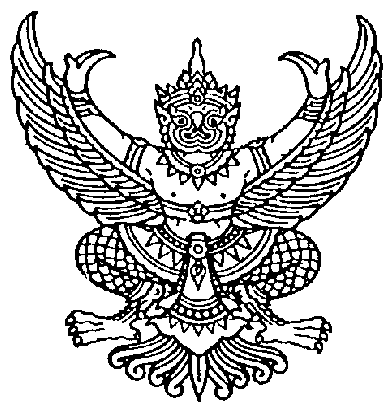 ส่วนราชการ กลุ่มงานการบิน บ.ตร.ที่-	วันที่เรื่องขออนุมัติทำการบินกับอากาศยาน	เรียน ผบก.บ.ตร. (ผ่าน หน.ปก.งกบ.บ.ตร.และ รอง หน.งกบ.บ.ตร.)		๑. ด้วยกระผม (ยศ ชื่อ ชื่อสกุล).................................................................................................ตำแหน่ง นักบิน (สบ.......) สังกัด กลุ่มงานการบิน บ.ตร. พร้อมพวก มีความประสงค์ที่จะขออนุมัติทำการบินเพื่อ.....................................................................................................................................................................................................................กับอากาศยาน ประเภท (บ. / ฮ.).............แบบ.......................หมายเลข....................ในวันที่ ........... เดือน.............................พ.ศ. ..................เวลา...................น.		๒. เส้นทางบิน....................................................................................................................		๓. นักบินร่วมทำการบิน จำนวน...............นาย ดังนี้.-		    ๓.๑...........................................................................................................				    ๓.๒...........................................................................................................		    ๓.๓...........................................................................................................		    ๓.๔...........................................................................................................		    ๓.๕...........................................................................................................				    ๓.๖...........................................................................................................				    ๓.๗...........................................................................................................		    ๓.๘...........................................................................................................		    ๓.๙...........................................................................................................		    ๓.๑๐.........................................................................................................				จึงเรียนมาเพื่อโปรดพิจารณาเรียน รอง หน.งกบ.บ.ตร.         			       (ลงชื่อ)			       - เพื่อโปรดพิจารณานำเรียน ผบก.บ.ตร.                          ( ............................................... )         อนุมัติต่อไป                                                       นักบิน(สบ......) กลุ่มงานการบิน บ.ตร.	(ลงชื่อ)..................................................	 (............................................)                                  ตำแหน่ง.................................................                	............/............./............เรียน ผบก.บ.ตร.		คำสั่ง □ อนุมัติ  □ ไม่อนุมัติ  - เพื่อโปรดพิจารณาอนุมัติ	 (ลงชื่อ)..................................................                 (ลงชื่อ)..................................................	 (............................................)                            (............................................)       ตำแหน่ง.................................................                 ตำแหน่ง...........................................	............/............./............	                                    ............/............./............